` 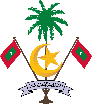      މާލެއަތޮޅު ހިންމަފުށީ ކައުންސިލްގެ އިދާރާ 	   ކ. ހިންމަފުށި /    ދިވެހިރާއްޖެ Secretariat of the Himmafushi Council, Male’ AtollK. Himmafushi / Republic Of Maldivesއަންދާސީ ހިސާބާއެކު ހުށަހަޅަންޖެހޭ ލިޔުންތައް ހަމަޔަށް ހުންނާނެކަމަށް އަންދާސީ ހިސާބު ހުށަހަޅާ ފަރާތުން ޗެކުކޮށް ފާހަގަ ޖަހާފައިވާ ޗެކްލިސްޓްއަންދާސީ ހިސާބު ކޮލިފައިވުމަށް ބޭނުންވާ ލިޔުންތައްއަންދާސީ ހިސާބު ކޮލިފައިވުމަށް ބޭނުންވާ ލިޔުންތައްތަފްސީލް	އަންދާސީ ހިސާބު ހުށަހަޅާ ފޯމްވިޔަފާރި ރެޖިސްޓްރޭޝަން ސެޓްފިކެޓް	ޖީ.އެސް.ޓީ ދައްކަންޖެހޭ ފަރާތެއްނަމަ ޖީ.އެސް.ޓީ ރެޖިސްޓްރޭޝަން ސެޓްފިކެޓްމޯލްޑިވްސް އިންލެންޑް ރެވެނިއު އޮތޯރިޓީން ދޫކުރާ "ޓެކްސް ކޮލިއަރެންސް ރިޕޯޓް" (އިޢުލާނު ކުރި ތާރީހުން ފެށިގެން 03 މަސް ތެރޭގައި ނަގާފައިވާ ލިޔުމަކަށް ވާންޖެހޭނެ)ހުށަހަޅަންޖެހޭ އިތުރު ލިޔުންތައް އަދި ބިޑް ޑޮކިޔުމަންޓް ތައްޔާރުކުރަންވީގޮތްހުށަހަޅަންޖެހޭ އިތުރު ލިޔުންތައް އަދި ބިޑް ޑޮކިޔުމަންޓް ތައްޔާރުކުރަންވީގޮތްކޮމްޕެނީ ޕްރޮފައިލްކޯޓޭޝަން / އެސްޓިމޭޓްވޭތުވެދިޔަ 3 އަހަރު ދުވަހުގެ ކޮށްފައިވާ މިބާވަތުގެ މަސައްކަތުގެ ރިފަރެންސް ލެޓަރތައްމަސައްކަތާއި ގުޅޭ ރިފަރެންސް ލެޓަރތައް ބީލަމުގެ ކޮންމެ ސޮފްޙާއެއްގައި ވެސް އެއީ ކިތައް ސަފްހާގެ ތެރެއިން ކިތައްވަނަ ސަފްހާކަން އެނގޭ ގޮތަށް ތަރުތީބުން ސަފްޙާ ނަންބަރު ޖެހުންފިހުރިސްތުއެސްޓިމޭޓް ހުށަހެޅި ފަރާތުގެ:އެސްޓިމޭޓް ހުށަހެޅި ފަރާތުގެ:ބިޑް ހުށަހަޅަންވީ ތާރީޚާއި ގަޑި، ނަން:ތައްގަނޑު:ބިޑް ހުށަހަޅަންވީ ތާރީޚާއި ގަޑި، ތަން:ތައްގަނޑު:ބިޑް ހުށަހަޅަންވީ ތާރީޚާއި ގަޑި، 